LISTA DE ÚTILES ESCOLARES 2021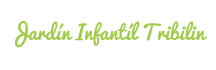 CICLO 12 Cuaderno universitario 100 hojas    cuadriculado 7mm.1 Cuaderno universitario 100 hojas croquis.1 Caja de 12 lápices de color hexagonal jumbo largo.1 Caja de 12 lápices de cera tamaño jumbo.2 Lápiz grafito tamaño jumbo triangular.1 Block de dibujo 20hjs tamaño medio 1/8 99.1 Caja de plumones scripto tamaño grande de 12 colores.1 Plumón permanente punta redonda de color negro.1 Estuche de cartulina de colores 18hjs.1 Estuche de cartulina metalizada 10hjs.1 Estuche de goma eva surtido 10hjs.1 Estuche de papel lustre 20hjs.1 Carpeta plastificada con archivador, color a elección.1 Pliego de papel volantín de cada color: rojo, amarillo, azul, negro.1 Pliego de papel crepé de cada color: oro y verde.1 Resma de 500hjs de papel cortado tamaño carta.5 Fajos de papel lustre 10x10.3 Pliegos de papel kraft grueso.2 Pliego de goma eva de cada color: rojo y amarillo.3 Pegamento en barra de 36grs (Se sugiere Henkel).1 Cola fría escolar madera 500grs. (Se sugiere Henkel).1 Cinta embalaje 48mm x 40mts transparente.1 Masking tape 18mm x 40mts.1 Caja de plastilina triangular 12 colores (se sugiere Jovi).1 Caja de témpera 12 colores.1 Delantal plástico para pintar.1 Pincel pelo camello n°12.3 Bolsas de 50 palitos de helado normales.3 Bolsas de 50 palitos de helado grandes.1 Instrumento musical.1 Juego de madera encaje.1 Títere (profesión).1 Cuento tapa dura.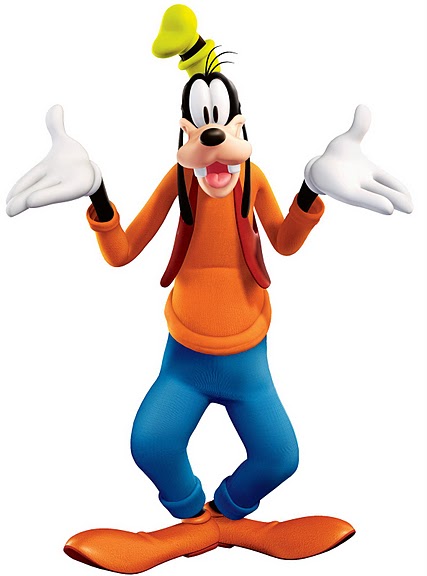 